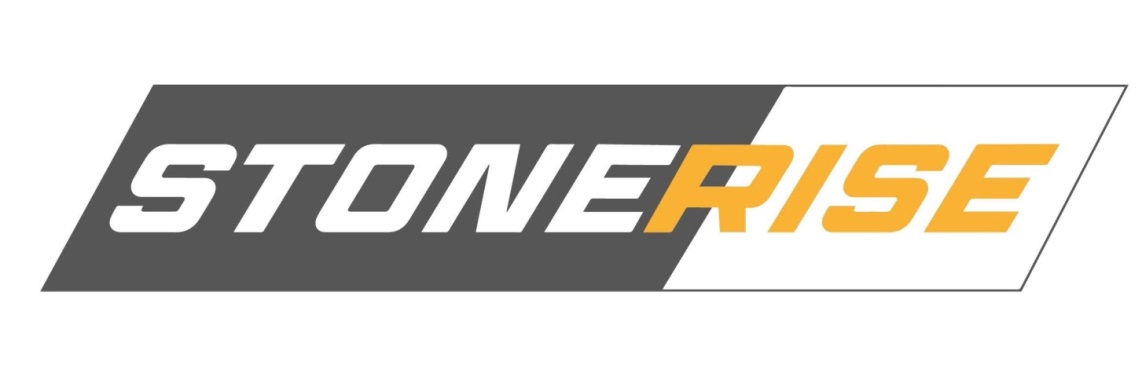 МАШИНА СМИТАСИЛОВАЯ РАМААртикул: D007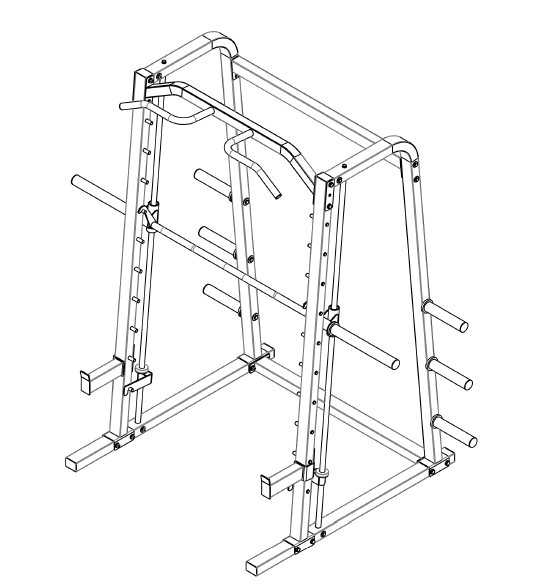 РУКОВОДСТВО ПОЛЬЗОВАТЕЛЯМЕРЫ ПРЕДОСТОРОЖНОСТИ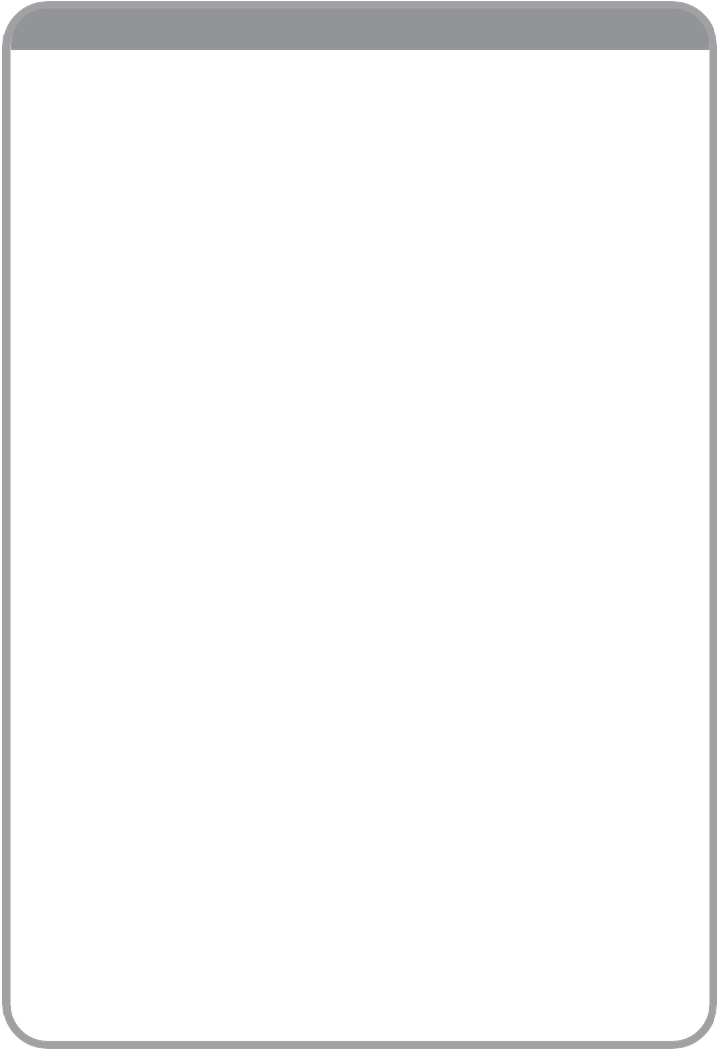 Перед началом любой программы тренировок следует обратиться к врачу и пройти полное медицинское обследование. При использовании тренажёра соблюдайте основные меры предосторожности:Перед началом работы с тренажёром внимательно изучите инструкции, представленные в руководстве. Руководство разработано с целью обеспечения безопасности пользователей и сохранности оборудования.Используйте тренажёр только по его прямому назначению. Обратите особое внимание на дополнительные приспособления/аксессуары: если данный элемент не рекомендован производителем, его использование может привести к травмам и повреждениям. Тренажёр должен располагаться на ровной и устойчивой поверхности. Проследите, чтобы вокруг тренажёра было не менее 0,5 метров свободного пространства. Использование тренажёра на улице запрещено. Не позволяйте детям играть на тренажёре или в непосредственной близости от него. Тренажёр не предназначен для детей. Использование тренажёра подростками допустимо только под присмотром взрослых.Не перенапрягайтесь и не занимайтесь до изнеможения. Не пытайтесь поднять вес больше ваших физических возможностей. При возникновении любых неприятных ощущений или боли немедленно прекратите тренировку и обратитесь к врачу.Тренажёр не предназначен для использования в лечебных целях. Не используйте тренажёр, если он упал или повреждён. Не вставляйте в тренажёр посторонние предметы. Перед каждым использованием выполняйте осмотр тренажёра и всех проводов. Убедитесь, что все крепежи надёжно затянуты и находятся в хорошем состоянии. Держите волосы, свободную одежду, пальцы и все части тела подальше от движущихся частей тренажёра.Будьте осторожны, когда заходите на тренажёр или сходите с него.Для занятий на тренажёре надевайте соответствующую спортивную одежду и обувь. Не рекомендуется надевать свободную одеждуПЕРЕЧЕНЬ ДЕТАЛЕЙ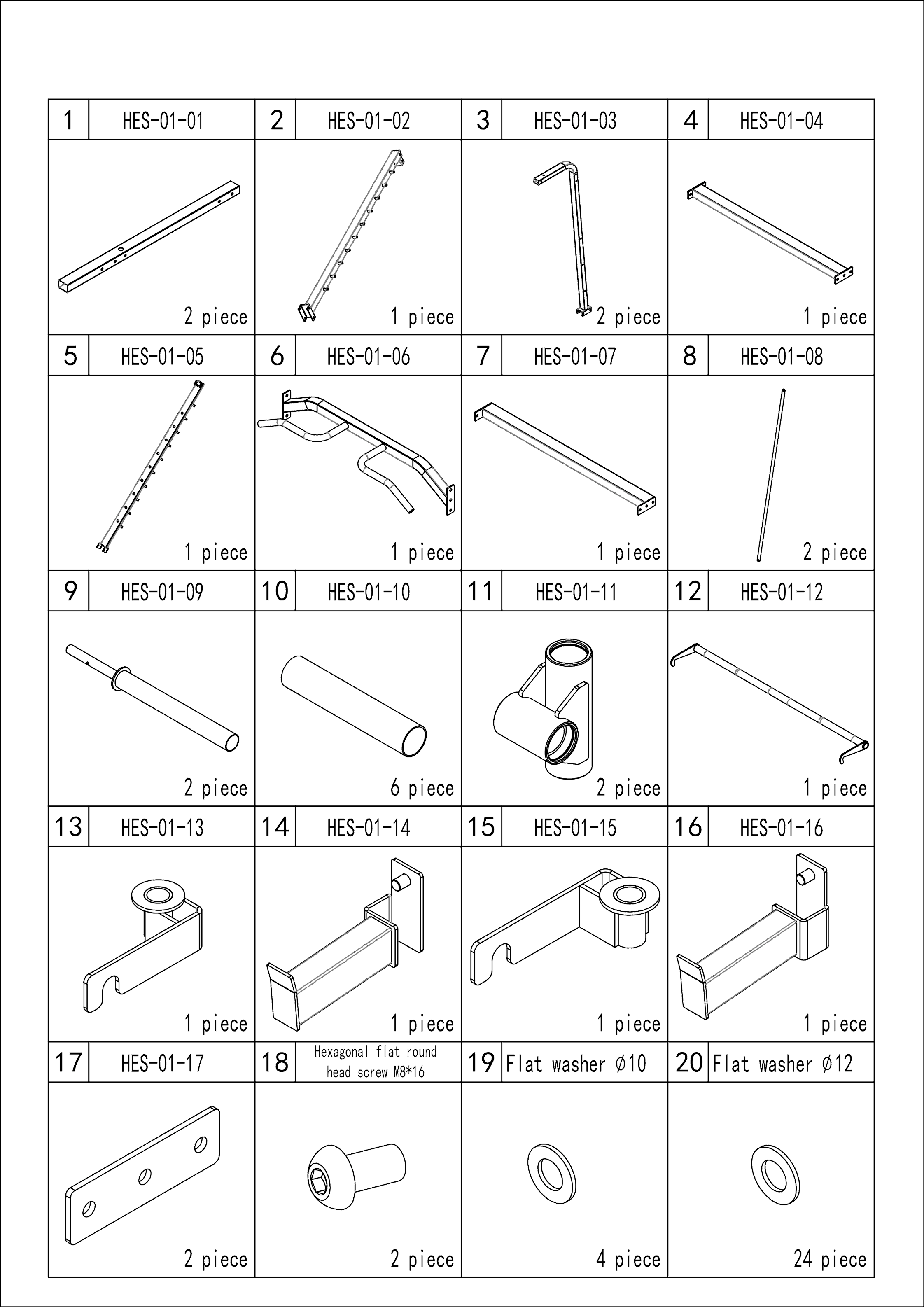 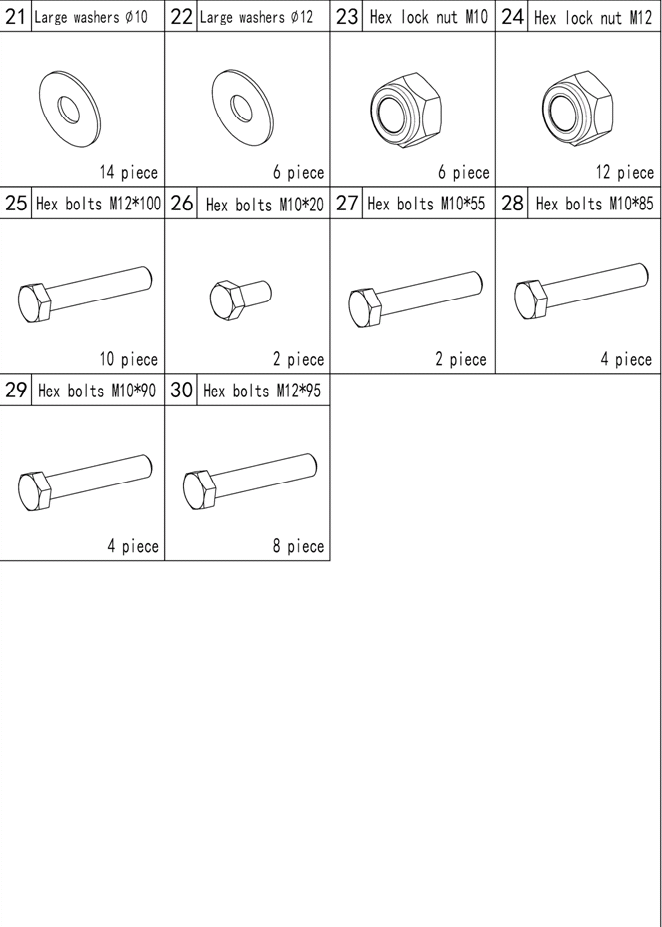 ТЕХНИКА БЕЗОПАСНОСТИ ВО ВРЕМЯ СБОРКИСборку тренажёра следует выполнять пошагово строго в соответствии с инструкциями. Не пропускайте шаги. Пропуск шагов может привести к тому, что вам придётся разбирать и начинать собирать тренажёр сначала, или вы можете его повредить. Собирайте тренажёр на твёрдой и ровной поверхности. Разместите тренажёр в нескольких метрах от стен и мебели, чтобы обеспечить лёгкий доступ к нему. Тренажер разработан для вас и вашего удовольствия. Если вы будете соблюдать данные меры предосторожности и руководствоваться здравым смыслом, то получите много безопасных и приятных часов занятий.СБОРОЧНЫЙ ЧЕРТЁЖ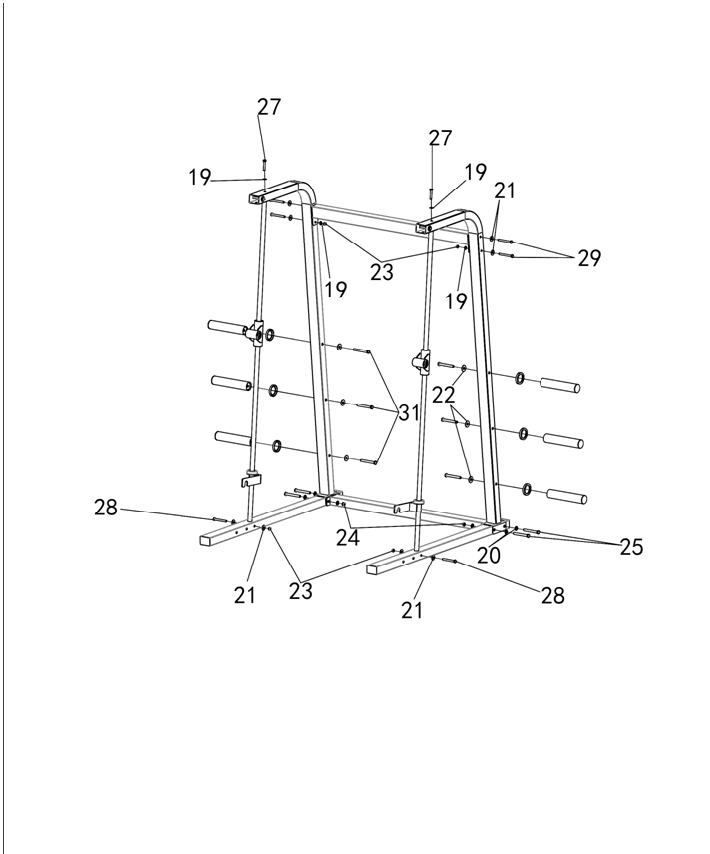 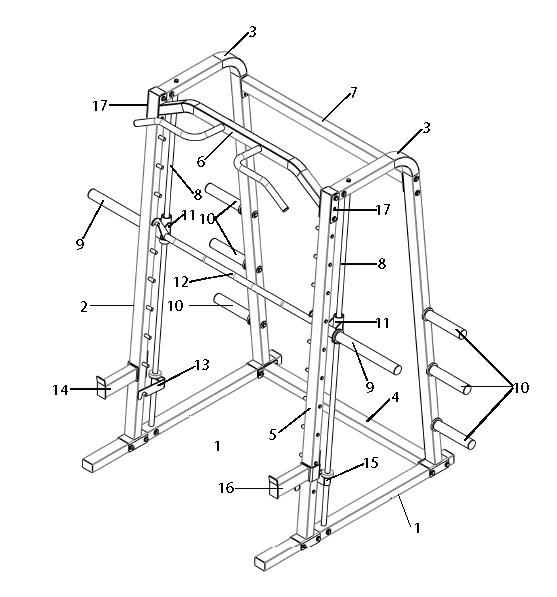 СБОРОЧНЫЙ ЧЕРТЁЖ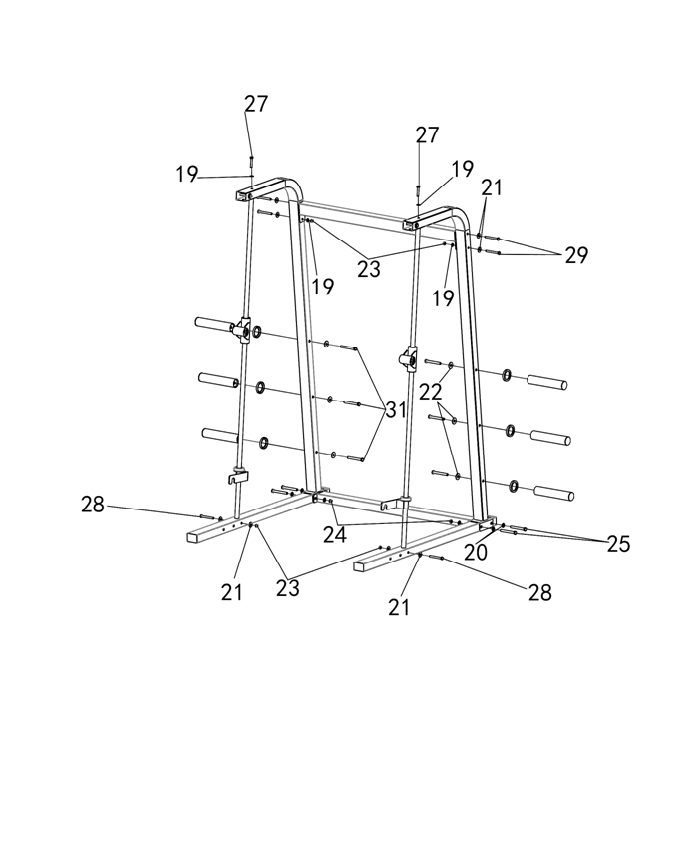 СБОРОЧНЫЙ ЧЕРТЁЖ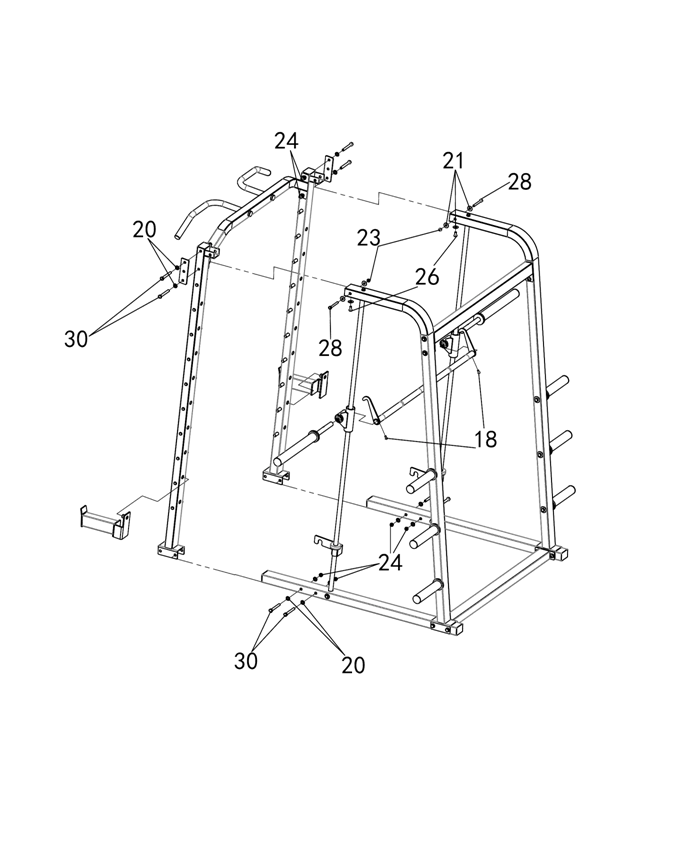 СОВЕТЫ ПО ИСПОЛЬЗОВАНИЮ ТРЕНАЖЁРАПри работе с тренажёром следуйте рекомендациям, представленным далее. Для достижения максимальных результатов и избежания травм обратитесь к специалисту по фитнесу, который поможет вам разработать программу тренировок.  Перед началом любой программы обязательно проконсультируйтесь с врачом.Прежде чем приступить к занятиям на тренажёре, изучите основные принципы силовых тренировок – без этого вы не сможете пройти успешно свою программу.В первую очередь, определите для себя несколько реалистичных целей и задач. Правильный старт – залог успеха. Перед началом силовой тренировки хорошо разогрейтесь. Кардиоупражнения, лёгкий бег, йога, растяжка – такая разминка поможет подготовить тело к более тяжелой нагрузке, связанной с поднятием тяжестей. Узнайте, как правильно выполнять упражнение, прежде чем использовать большой вес. Правильная техника важна, чтобы проработать правильные группы мышц и избежать травм. Грамотно оценивайте свои возможности и распределяйте силы. Если до этого вы никогда не тренировались или приступаете к тренировкам после длительного перерыва, начинайте выполнять упражнения в медленном темпе и увеличивайте нагрузку постепенно. Обратите внимание на дыхание. При выполнении упражнения выдох следует выполнять в момент наибольшего усилия. Никогда не задерживайте дыхание.Инструкции по уходу за тренажеромПериодически смазывайте подвижные соединения тренажера после его использования.Будьте осторожны, чтобы не повредить пластиковые/металлические детали тренажера тяжелыми или острыми предметами.Избегайте попадания влаги на оборудование, протирайте тренажер сухой тряпкой.МАКСИМАЛЬНАЯ НАГРУЗКА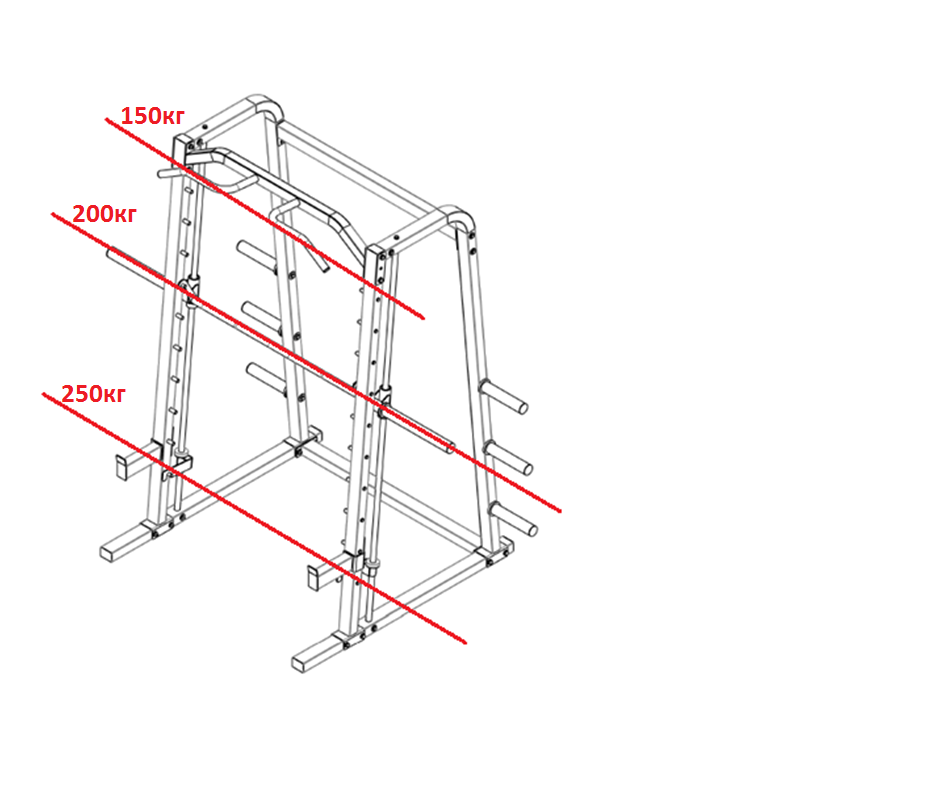 МАКСИМАЛЬНАЯ НАГРУЗКА    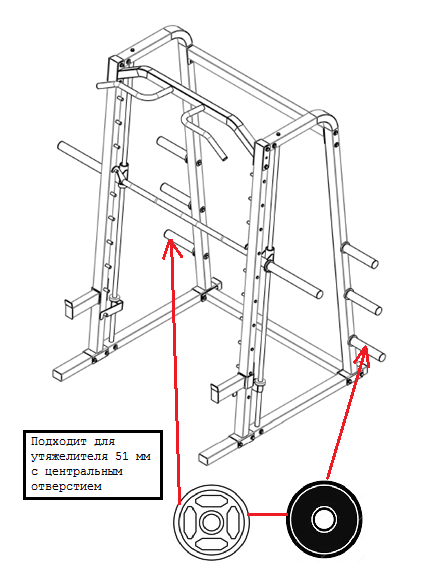 